INDICAÇÃO Nº 2941/2018Sugere ao Poder Executivo Municipal que verifique a possibilidade da colocação de raspas de asfalto na extensão da Travessa Maria M. S. Furlan no Cruzeiro do Sul.Excelentíssimo Senhor Prefeito Municipal, Nos termos do Art. 108 do Regimento Interno desta Casa de Leis, dirijo-me a Vossa Excelência para sugerir ao setor competente que verifique a possibilidade da colocação de raspas de asfalto na extensão da Travessa Maria M. S. Furlan no Cruzeiro do Sul.Justificativa:Fomos procurados por munícipes solicitando essa providencia, pois segundo eles recentemente foi feita a manutenção da referida Rua deixando a terra solta causando transtornos. Plenário “Dr. Tancredo Neves”, em 25 de Abril de 2018.José Luís Fornasari                                                  “Joi Fornasari”                                                    - Vereador -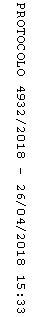 